Židovstvo, 7. razred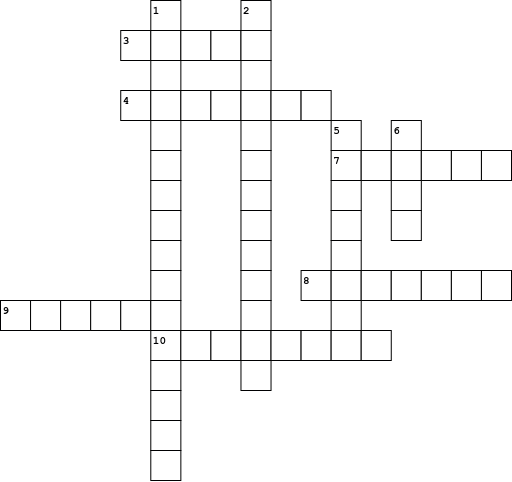 